		Social-Developmental History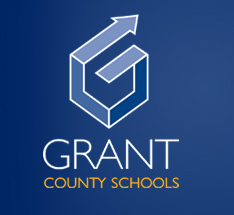 Please complete all items on this form, even if some do not seem to apply.  All information on this form is strictly confidential and will be used only to help us in determining an appropriate educational program for your child.  The evaluation cannot be completed until this form has been filled out and returned.  Once completed, this form will be kept in your child's confidential folder.  If you have any questions, please call the school psychologists at (859) 824-3323.Student’s Full Name: ______________________________________________________Date of Birth: _________________________School: 	Grade:	Home Address:	Zip:	Home Telephone:	Father's Name:_______________________________________  Best number(s) to reach: ___________________________________Mother’s Name:______________________________________  Best number(s) to reach:___________________________________Student lives with (Check all that apply.):    □ Mother  □ Father  □ Stepmother  □ Stepfather  □ Foster Parent            □ Grandparent   □ Other (Specify.): ________________________________________________________________If your child does not live with both parents, how often does the child see the parent with whom he or she does not reside?Other people living in the home:Name	                                                                                            Age      Male/Female	Relationship to Student____________________________________________ ______ ____________ ____________________________________________________________________________ ______ ____________ ____________________________________________________________________________ ______ ____________ ____________________________________________________________________________ ______ ____________ ____________________________________________________________________________ ______ ____________ ________________________________What is the primary language/ mode of communication spoken by parents? _________________ by child? _____________________ School HistoryBefore beginning kindergarten, did your child attend:  □ Preschool  □ Daycare  □ Headstart  If your child attended schools other than Grant County Schools, please list the schools and dates attended. ___________________	________________________________________________________________________________________________________________________________________________________________________________________________________________________________________________________________________________________________________________________________________________________________________________________________________________________________________________Has your child repeated a grade?    □ No  □ Yes (If yes, please indicate grade.)	Is your child frequently absent or tardy from school?    □ No    □ Yes (If yes, what is the most frequent reason?) __________________Please check which describes your child's feelings about school:                   □ Likes school        □ Eager        □ Motivated           □ Fearful         □Anxious/Nervous           □ Dislikes school  How much time does your child spend on homework?  _______________________________________________________________Do you have concerns about your child's school progress (e.g., academic, social, behavioral)?      □ No         □ Yes (Please describe.)______________________________________________________________________________________________________________________________________________________________________________________________________________________Has your child been previously evaluated either through school or an outside agency?    □ No    □ Yes     (If yes, by whom and when?) ___________________________________________________________________________________________________________Has your child previously received and/or is currently receiving any of the following?   ( Mark “C” if currently receiving  “P” if previously received.)           ____   Early intervention services (e.g., First Steps)                  ____   Speech therapy                 ____ Occupational therapy (OT)                    ____   Physical therapy (PT)              ____  Counseling              ____ Other	Early DevelopmentIs the student your?       □  Biological Child            □ Adopted Child  (see below)           □  Foster Child  (see below)      How old was your child when adopted? ____________________________________________________________________How long has your foster child been in your care?  ___________________________________________________________Check all that apply:Pregnancy:  □  Normal       □ Falls        □ Excessive Bleeding          □ Blackouts                 □Toxemia                 □Emotional Stress                       □Lack of Prenatal Care     □ Alcohol/Drug Use      □Prescription Drugs       □  Tobacco Use        □ Gestational Diabetes                   □Illness:  __________________________________________________________________________________________Delivery:   □  Normal       □   Induced     □   Cesarean   □   Breech    □  Unusually long labor   □  Lack of oxygen   □  Overdue                    □Premature (How many weeks?) _____________    □  Other  _________________________________________________Condition of Infant at Birth:  □ Normal    □  Low birth weight	     □  Delivered with cord around neck       □ Cyanosis (turned blue) 	                  □  Jaundice       □  Needed oxygen        □Birth defect / Injury (Specify):_________________________________________	Please circle when your child reached these developmental milestones*:Walking:	Early (7–12 mos.)	      Average (12–18 mos.)	Late (over 18 mos.)	Don’t KnowSpeaking two- to three-word sentences:		Early (9–17 mos.)	Average (18–24 mos.)	Late (over 2 yrs.)	Don’t KnowSpeaking five- to six-word sentences:		Early (14–23 mos.)	Average (24-30 mos.)	Late (over 2.5 yrs.)	Don’t KnowToileting:	Early (1–2 yrs.)	Average (2–3 yrs.)	Late (over 3 yrs.)	Don’t Know*Age range information from Centers for Disease Control and Prevention [CDC] Health and WellnessYour child’s overall health is:     □  Excellent       □ Good       □ Fair      □ PoorWhen was your child’s last checkup? 		Any significant findings?    □ No  □ Yes (If yes, please explain.)At any time has your child been diagnosed with the following? ( Mark “C” if current problem,  “P” if previous, but not ongoing.) 	____ Asthma                  ____ Anxiety        	____	 Allergies (Specify): 	____ Attention Deficit-Hyperactivity Disorder  	____ Childhood diseases (Specify): ______________________________________ ____ Depression/mood disorder	____ Drug/alcohol abuse	____	Diabetes ____ Epilepsy/seizure disorder	____Febrile seizures (due to fever)	____ High fevers (over 103°F)          ____ Head injury with loss of consciousness	____ Lead poisoning	____ Physical limitations____ Speech/Language disorder	____ Vision problems (Please describe.):	            Have glasses or contacts been prescribed? □ No  □ Yes  Does your child wear them?	____ Hearing problems (Please describe.):	             Does your child wear a hearing aid? □ No  □ Yes             Does your child have ear tubes?   □ No  □ Yes             Does your child have any other medical diagnoses (physical or mental)? □ No  □ Yes (If yes, please explain.) _________________________________________________________________________________________________________________________________________________________________________________________________________________________________________Please list any medication(s) that your child is currently prescribed and/or taking?                       Medication				Dosage			              Reason____________________________________     _________________     ______________________________________________________________________________________	     _________________	______________________________________________________________________________________    _________________     ___________________________________________________Other medical information you feel we should consider: ____________________________________________________________________________________________________________________________________________________________________________________________________________________________________________________________________________________________________________________________________Home and CommunityHow are your child's relationships with the following?    (Please specify  good / fair / poor.)             Parents ______ 	         Other adults ______ 	   Siblings ______ 	 Peers ______ Does your child have friends of his/her own age?       □   No  (If no, are they usually  □    Older     □  Younger ?)     □   YesDescribe opportunities for your child’s social development (church involvement, library, team sports, clubs,  cultural activities, etc.)____________________________________________________________________________________________________________List some of your child’s interests, activities, and hobbies._____________________________________________________________What are your child’s regular chores/household responsibilities? 	What forms of discipline and behavior management are used with your child?           □  Time-out	□  Behavior chart/Rewards system         □  Spanking	□   Extra chores         □  Loss of privileges	□   Grounding       □Other (Describe):	How does your child usually react to discipline? □ Complies  □  Indifferent      □ Complains  □ Does not comply and resists   □ Other: _____________________________________________________________________________________________	Please check which of the following characteristics describe your child:Happy  Friendly  Caring    Helpful    Responsible Independent  Creative   SadFrequently Cries   Withdrawn    Shy   Oversensitive  Nervous/Anxious Angry Perfectionist  Organized  Disorganized    Impulsive     Fails to Finish Tasks  Argumentative Cooperative  Lacks Self-Confidence  ConfidentFearful    Respectful   Disrespectful  Attentive    Inattentive  Overactive  Calm  Daydreams  Clowns around         Acts immature for ageAthletic        Lazy   Physically aggressivePoor manners     Lies                             Steals        Destructive           MoodyPoor Choice of FriendsHas your child experienced any of the following stressful events?  (Please check if applicable.)□ Parents divorced or separated		 □  Student changed schools		 □ Parent changed or lost job□ Custody change			   □     Family moved			 □ Family accident or illness		□ Death of friend or family member  (Specify relationship to your child.) ________________________________________________□  Addition of a family member  (Specify relationship to your child.)  ____________________________________________________□  Other (Describe) ___________________________________________________________________________________________________________________________________________			__________________________Signature of Parent/Guardian	 completing form						Date